КЫРГЫЗ РЕСПУБЛИКАСЫНЫН БИЛИМ БЕРҮҮ ЖАНА ИЛИМ МИНИСТРЛИГИОШ МАМЛЕКЕТТИК УНИВЕРСИТЕТИКООМДУК САЛАМАТТЫКТЫ САКТОО МАГИСТРАТУРА БОЛУМУ 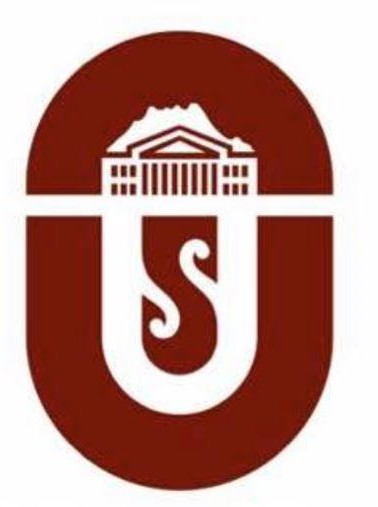 202-2023-ОКУУ ЖЫЛЫНЫН 1- ЖАРЫМ ЖЫЛДЫК ОТЧЕТУ           ОШ-2023Ош МУнун Эл аралык билим беру программаларынын жогорку мектебинин магистратура  бөлүмүнүн 2022-2023 - окуу жылдын  I жарым жылынын жыйынтыгы боюнча эсеп-кысабынын схемасыБөлүмдүн профессордук-окутуучулук курамы, окуу көмөкчү персоналдары боюнча сандык маалыматтарга жана сапаттык көрсөткүчтөргө анализ.Профессордук-окутуучулук курам боюнча сандык көрсөткүчтөртаблицаОкуу-көмөкчү персонал боюнча сандык көрсөткүчтөртаблицаБөлүмдүн окуу пландарынын, окуу жүктөмдөрүнүн аткарылышы.Окуу жүктөмдөрүнүн аткарылышы (негизги, сааттык акы төлөм. бюджет, контракт)таблицаСтуденттер (орто кесиптик, бакалавриат, магистратура, дипломдон кийинки билим берүү) тууралуу сандык жана пайыздык көрсөткүчтөр.Адистиктер боюнча сандык көрсөткүчтөртаблицаКурстар боюнча сандык көрсөткүчтөр (бюджет, контракт/күндүзгү, сырттан, кечки)таблицаКурстар боюнча пайыздык көрсөткүчтөр (бюджет, контракт/күндүзгү, сырттан, кечки)таблицаПредметтер боюнча студенттердин (орто кесиптик, бакалавриат, магистратура) катышуусу жана жетишүүсү.Курстар боюнча пайыздык көрсөткүчтөр (бюджет, контракт/күндүзгү, сырттан, кечки)таблицаОкутуучулар боюнча пайыздык көрсөткүчтөр (бюджет, контракт/күндүзгү, сырттан, кечки)таблица5. Мамлекеттик аттестациянын (МА) жыйынтыктары боюнча студенттердин (орто кесиптик, бакалавриат, магистратура) жетишүүсү.Бүтүрүүчүлөрдүн МА дагы пайыздык көрсөткүчтөрү                                                                                                                                                                                   9-таблица6. Бүтүрүүчүлөрдүн квалификациалары боюнча жумушка орношуусу.Адистиктер (квалификация) боюнча жумушка орношуу статистикалык көрсөткүчтөрүтаблицаЭскертүү: Орто кесиптик, жогорку кесиптик жана дипломдон кийинки билим берүү (ОКББ, ЖКББ, ДКББ) программалары боюнча бюджет, контракт/күндүзгү, сырттан, кечки окутуу формаларына таблицалар өзүнчө даярдалат.560100 Коомдук саламаттыкты сактоо  (магистратура) программасынын 2022-2023 - окуу жылдын I жарым жылынын жыйынтыгы боюнча эсеп-кысабынын тексттик отчету    Кафедранын 2022-2023 - окуу жылдын I жарым жылынын жыйынтыгы боюнча эсеп-кысабынын тексттик отчету: 1. кафедранын QS-рейтинг боюнча өнүктүрүү стратегиясы жана аны ишке ашыруу.1.1. Илимий-изилдөө жана инновациялык иштери боюнча;Магистратура болумундо жалпы 12 ПО курамы бар, алардын арасында 1 илимдин доктору, 10 илимдин кандидаттары, 1 окутуучу жана жана сапаттык көрсөткүч 2022-2023 окуу жылына 91,63% түзөт;Кафедранын илимий темасы: «Социалдык-экономикалык маанидеги инфекциялык жана жугуштуу эмес оорулардын коомдук саламаттыгын сактоо, ошондой эле профилактикалык жана эпидемияга каршы чараларды колдонуу»Жетекчиси: Турусбекова А.К., Январь 2020-Декабрь 2025-ж. Каттоо номери: 0007865. Кафедрада РИНЦ (19), SCOPUS (4), Web of Sciences (3) системаларында 2022-жылы жалпы 26 илимий макала жарыкка чыккан. Кафедранын мүчөлөрүнүн Кыргызстандын чегинде жана чет өлкөлөргө илимий сапарларга чыгуусу;•	Кафедрада Россия Федерациясынын Илимдер Академиясынын мүчө-корреспонденти, профессорлор, жогорку квалификациялуу кадрлар, докторанттар, аспиранттар, изденүүчүлөр, магистранттар бар. Тактап айтканда, кафедрада 7 илимдин доктору, 19 илимдин кандидаттары жана 2 улук-окутуучу эмгектенишет жана сапаттык көрсөткүчү 2022-2023 окуу жылына 63,4% түзгөн;•	Кафедранын мүчөлөрүнүн диссертациялык кеңештердин иштерине катышуусу.1)М.и.д., профессор Жолдошев С.Т.- окумуштуулар кеңешинин жана кандидаттык жана докторлук диссертацияларды коргоо боюнча адистештирилген кеңештин мүчөсү.•	Кафедрада РИНЦ (70), SCOPUS (17), Web of Sciences (7) системаларында 2019-2022-жж. жалпы 94 илимий макала жарыкка чыккан жана ал университетибиздин эл аралык рейтингин жогорулатууда алгылыктуу салым кошкон;2022-2023-окуу жыл ичинде кызматкерлердин жакынкы жана алыскы чет өлкөлөргө конференцияларга, симпозиумдарга, ж.б. илимий иш-чараларга катышуусу, жыйынтыктары  боюнча маалымат:1.2. Окуу процессин уюштуруу иштери боюнча;Кафедрада 2022-жылдын 7-сентябрында кафедранын окуу-усулдук иштеринин планы каралып, кафедра башчысы Турусбеков А.К. жана факультеттин төрайымы Салиева Р.Ш. тарабынан  2022-жылдын 7-сентябрында кафедранын окуу-усулдук иштеринин планы бекитилген.Күзгү семестрдеги окуу-методикалык иш планынын аткарылышы көзөмөлгө алынып, кафедранын окуу-методикалык кеңешинин отурумдарында талкууланды.Коомдук саламаттык жана саламаттыкты сактоо кафедрасынын Штаттык жадыбалы тузулуп, бегитилген. Окуу жуктомдор аныкталып жеке пландар толтурулуп, биринчи жарым жылдык жуктом аткарылды. Дисциплинаралар бюнча ОМКлар окутуу багыттарынын мамлекеттик билим берүү стандартынын жана анын негизинде иштелип чыкты. Негизги билим берүү программасынын, ОшМУнун №19-бюллетенин негизинде түзүлду. Ар бир дисциплина боюнча иштелип чыккан ОМКларда курстун мазмуну, максаттары, милдеттери, окутуудан күтүлүүчү натыйжалары, постреквизиттер, перереквизиттер көрсөтүлгөн, студенттердин өз алдынча иши үчүн тапшырмалар, аларды баалоо критерийлери иштелип чыккан, лекциялык жана практикалык сабактардын материалдары сунушталган, сабактардын иштелмелери камтылган, глоссарий түзүлду. ДОМКлар кафедранын кеңешмесинде текшерилип, талкууланып, андан соң факультеттин методикалык кеңешинде каралып, макулдашылгандан кийин, Коомдук саламаттык жана саламаттыкты сактоо кафедранын башчысы тарабынан бекитилген. ДОМКлар кафедралардын сайтына илинген. http://imf.oshsu.kg/pages/page/9507 2022-жылдын 6-сентябрында «Окуу жылына карата дисциплиналар боюнча окуу-методикалык материалдардын даярдыгы жөнүндө» маселе каралды (окуу жана окуу боюнча жооптуу жана окуу бөлүмүнүн башчысы баяндама жасады).2022-жылдын 11-октябрында “2022-2023-окуу жылына ОБМ планынын аткарылышынын жүрүшү жөнүндө, Күзгү-кышкы семестрдин дисциплиналары боюнча тесттик тапшырмалар банкынын даярдыгы жөнүндө” маселелер каралды (баяндалды. кафедра башчысы жана башкы окутуучу тарабынан).Экзамендерге 2 ай калганда AVN порталына ар бир предмет боюнча тест тапшырмаларынын банкы жүктөлгөн. Студенттер экзамендерге даярдануу үчүн суроолорду жүктөп алышкан.http://www.avn.oshsu.kg/lms/umk http://avn.oshsu.kg:85/index.aspx 1.3. Инфраструктураны өнүктүрүү боюнча;Кафедрада караштуу жалпы 12 каана бар. Алардын ичинен 2 лабораториялык, практикалык аудиториялык кааналар, 1 каанасында кафедралар, структура жетекчилери жана кабыл алуу комиссиясы иш алып барат.	Аудиториялык фонд деканат жана чарба департаменти тарабынан бекитилген. Кафедранын номенклатура папкасында сакталган. Кааналар стол, стул, блоктор, доскалар менен камсыз болгон. Учурда мугалимдердин жана ошондой эле студенттердин практикалык ишмердуулугун жогорулатуу максатында“Микробиология, вирусология жана иммунология” , “Гигиена жана нутрицология” дисциплиналарына лабораториялык болмолорду ишке тушуруу жумуштары башталган . Анын алкагында профессордук-окутуучулук курамынын квалификациясын жогорулатуу иштери жүргүзүлөт. ММФтин экинчи корпусунун 306 жана 301-кааналары лабораториялык базалык окуу каанасы катары тандалып алынган.2. Сапаттык башкаруу системасын документтештирүү.2.1. кафедранын ишинин белгиленген номенклатурасынын болушу, анын таризделишин жана ишке ашырылышын контролдоо;Кафедрада 2016 жж ОшМУтарабынан берилген номенклатура боюнча 32 папка ачылган жана ар бир папка озуно тийиштуу материалдар жана маалыматтар менен камтылган. Ошондой эле кафедрада жасалган жумуштар, кезектеги отурумдар жана анын протоколдору оз учурунда кафедра башчысы Турусбекова А.К. тарабынан козомолдонуп ар бир папкаларга тиркелген.2.2. Окуу процессинин графигинин, академиялык календардын жана сабактардын жадыбалынын болушу;Факультет тарабынан берилген графиктер, академиялык календарлар жана сабактардын жадыбалдары кафедранын №13-папкасына жыл сайын тиркелет. 2022-жж. графиктери, академиялык календарлары жана сабактардын жадыбалдары да оз учурунда озуно тиешелуу папкага тиркелди жана ар бир берилген тапшырма боюнча мугалимдер иш алып барышты. Кузгу сессия жана экзамендер  факультет тарабынан берилген графиктер менен ишке ашырылды.2.3. Профессордук-окутуучулук курамдын жана окуу-көмөкчү персоналдын кызматтык милдеттеринин болушу; Профессордук-окутуучулук курамдын жана окуу-комокчу персоналдын кызматтык милдеттери кафедранын №33 папкасына тиркелген. Кафедранын ар бир профессордук-окутуучулук курамы жана окуу-комокчу окутуучулары оз кызматтык  милдеттери менен таанышып, ал жонундо маалымат алышкан. Булар жонундо ар бир кызматчы кагаз турундо толтурушуп №33 папкага тиркелген.2.4. Мамлекеттик стандарттарынын, жаңы окуу жылына жумушчу окуу пландарынын, негизги билим берүү программаларынын (НББП) жана окуу-усулдук комплекстеринин (ОУК) болушу;Планга ылайык төмөнкүдөй иш-чаралар аткарылды:1. Кафедранын окуу-методикалык кеңешинин иши кабыл алынган планга ылайык камсыз кылынды.2. Магистранттардын дисциплиналар боюнча окуу жана окуу куралдары менен камсыз кылуу. Кафедранын дисциплиналары боюнча китептердин электрондук варианттары жайгашкан www.ibooks.osu.kg3. Магистранттардын класстан тышкаркы өз алдынча иштерин уюштуруу жана методикалык камсыздоо. Студенттердин өз алдынча иштеринин аткарылышы боюнча отчет шилтемеде https://base.oshsu.kg/news/new/?lg=1&id_parent=3539&id2=20374&list=2  4. 5. Тесттик тапшырмаларды жазуу боюнча курстарда окуудан кийин экзамендик суроолор каралып, суроолордун татаалдыгы жана туура түзүлүшү текшерилди. Талкуунун жүрүшүндө мугалимдер тарабынан түзүлгөн экзамендик суроолордун матрицалары каралды. https://base.oshsu.kg/news/new/?lg=1&id_parent=3539&id2=20788&list=16. Күзгү сессиянын жыйынтыгын талкууладык. Модулдар жана жыйынтыктоочу сынактар боюнча жазуу жүзүндөгү мониторинг отчеттору.7. Усулдук кеңештин 2022-окуу жылындагы ишинин жыйынтыгы талкууланган жыйын болуп, 2023-окуу жылына карата усулдук кеңештин иш планы каралды.Кафедранын ар бир жыйынында окуудагы жетишкендиктер жана магистранттардын сабакка катышуусу боюнча маселелер талкууланып турду.Жыйындарда дисциплиналар боюнча методикалык иштелмелер каралып, басмага сунушталды.2.5. кафедрага бекитилген дисциплиналардын каталогунун болушу;Кафедрага бекитилген дисциплиналардын каталогу;Примечание: * –– ОЗиЗ - кафедра общественного здоровья и здравоохранения;** – СГД – кафедра социально-гуманитарных дисциплин;*** – ПБиКФ – кафедра патологии, базисной и клинической фармакологии;**** – ЭМиИБ – кафедра эпидемиологии, микробиологии и инфекционных болезней;2.6. Кызыкдар тараптардын катышуусу менен НББПнын сапатын баалоо боюнча документтердин болушу (анкеталар, мониторингдин жыйынтыктары, тармактык кеңештердин протоколдору ж.б.); Кызыкдар тараптардын катышуусу менен НББПнын сапатын баалоо жана жакшыртуу максатында январь айында кафедранын кезексиз отурумунда магистранттар менен иш беруучулор арасында анонимдик анкетирлоо откоруу сунушталды. Анын алкагында мугалимдер жумуш беруучулор жана магистранттар арасында анонимдик  анкетирлоо откорушту.  3. Маркетинг изилдөөлөрү.3.1. кафедранын билим берүү программаларынын натыйжалуулугунун негизги көрсөткүчтөр: Кафедрада 2022-2023-окуу жылына дисциплиндердин окуу-методикалык материалдарынын мазмуну жаңыртылды, окутуунун жаңы усулдары жана Дублиндик дескрипторлор киргизилди, ошондой эле методикалык сунуштар түзүлдү. Кафедранын билим берүү программаларынын натыйжалуулугунун негизги көрсөткүчтөр болуп PBL, TBL, RBL, CBL  эсептелди.   3.3. Сайттын актуалдуулугу, маалыматтын толтурулушу, жаңылануусу;Кафедрада 11 дисциплина, өз ишмердүүлүгүн жүргүзүп келет. Бул жерден алардын тиешелүү бөлүмгө кирип маалыматтар менен таанышып чыгууга болот. Дисциплиналар тарабынан өткөрүүлүчү ачык сабактар, кружоктор, конференциялар түрдүү жолугуушулар, иш чарлар тынымсыз кафедранын сайттарына жайгаштырылып турганын шилтме аркылуу киргенде ачык көрүүгө болот. 4. Студенттердин өздөштүрүүсүнө сөздүк анализ (группалар, курстар, предметтер, окутуучулар боюнча). Акыркы 5 жылдагы жетишүү көрсөткүчтөрүнүн өзгөрүү динамикасы (диаграммалар).6.2. Студенттердин өз алдынча иштеринин уюштурулушу, кабыл алынышы, жыйынтыкталышы жана көзөмөлдөнүшү.Кафедрада 2022-жылдын 7-сентябрында кафедранын окуу-усулдук иштеринин планы каралып, кафедра башчысы Турусбеков А.К. жана факультеттин төрайымы Салиева Р.Ш. тарабынан  2022-жылдын 7-сентябрында кафедранын окуу-усулдук иштеринин планы бекитилген. Дисциплинанын ОМКсында студенттердин өз алдынча жекече жана топтордо аткаруучу иштерине деңгээлдик тапшырмалар сунушталган. Аралык, учурдагы, жыйынтыктоочу текшерүүлөр үчүн тапшырмалардын варианттары, аларды баалоо каражаттардын фонду иштелип чыгылган жана арбир окууучунун  баракчасына жуктолгон. http://www.avn.oshsu.kg/lms/umk http://avn.oshsu.kg:85/index.aspx  . Студенттердин оз алдынча  иштеринин аткарылуусу ар бир мугалим тарабынан козомолго алынып, студенттер оз убагында оз алдынча иштерин тапшырышкан.7. Кафедрада окуу процессин уюштурууда окутуунун кредиттик технологиясын колдонуунун абалы. Окутуу процессин “AVN” информациялык системасында уюштуруунун абалы. Студент, окутуучу, кафедра жана факультет канчалык деңгээлде пайдаланууда. “AVN”дин прокторинг экзаменин, электрондук тестирлөөнү колдонуу деңгээли боюнча маалымат.Кафедрада ар бир дисциплина учун профессор-окутуучулар курамы тарабынан  жумушчу программалар иштелип чыккан жана бул жонундо маалыматтар AVN системасына жуктолгон. Ар бир дисциплина учун экзамендик суроолор прокторинг жана AVN системасына оз убагында жуктолуп бул жонундо маалымат студенттерге жеткерилген, анын алкагында студенттер кузгу сессиялык экзамендерге тесттик суроолорду AVN системасынан алып, ага даярданышкан.               8. ОшМУнун электрондук платформаларын жайылтуу максатында уюштурулган иш чаралар боюнча маалымат.2022-жждан баштап кафедрада ОшМУ тарабынан киритилген  электрондук журнал оз убагында толтурулуп , кафедра башчысы турусбекова А.К. тарабынан  жума сайын козомолдонуп турулат. Ар бир профессор-окутуучу курамы электрондук  оздук баракчасын оздук маалыматтар менен толтурушкан. Жума сайын кафедрада электрондук платформаларды жайылтуу максатында чогулуш отулуп , бул жонундо мугалимдерге жеткирилип келинет. Ар бир мугалимге ОшМУ тарабынан берилген электрондук почталарын актуалдуу колдонулуусу сунушталып келинет жана суралат. Кафедра  окутуучулары AVN системасына жана прокторингди актуалдуу колдонуп келишет, ага экзамендик суроолорду оз убагында жуктошуп, студенттерге   суроолорду сайттан алып даярдануу мумкунчулугун жаратышат. 9. Кафедрада маданий-тарбиялык иштердин уюштурулушу, эффективдүүлүгү, натыйжалары.15-октябрь Бүткүл дүйнөлүк туура тамактануу күнүнө карата “Гигиена жана нутрициология” жана “Коомдук медицина” предметтери боюнча “Дени сак тамактануу – жашоонун негизи” деген темада акция уюштурулду, 2-курстун студенттери жана 3-курстун студенттери катышып, 1-этап «Мыкты плакат», 2-этап «Эң пайдалуу перекус» номинациясы боюнча өткөрүлдү. Биринчи орунду 3Inl-14A жана 2Inl-19В-группалар ээледи. https://www.instagram.com/p/CjvDSCRN1XE/?igshid=MDJmNzVkMjY= . https://base.oshsu.kg/news/new/?lg=1&id_parent=3539&id2=21177&list=1 10. Окуу китептерине, адабияттарга анализ, камсыздалышы, муктаждык. Кафедра  мүчөлөрү тарабынан жарык көргөн окуу китептери, окуу-усулдук колдонмолор (тизмеси көрсөтүлүүсү менен) жана алардын окуу процессинде колдонуу эффективдүүлүгү. Электрондук китепкананын колдонулусу.11. кафедрада окуу процессинин санариптик технологиялар менен коштолушу (сабактардын электрондук ресурстары). Кафедрада 2022-жж.да ОшМУ тарабынан берилген электрондук журналды ар бир мугалимдер учурда актуалдуу колдонулунуп келишет. Ар бир отулгон сабак жана анын натыйжалары кун сайын электрондук журналда таризделет. Кафедра башчысы Турусбекова А.К. жума сайын мугалимдердин электрондук журнал менен иштеп жатканын козомолдоп, кемчиликтерди ар бир мугалимге оз убагында жеткерип турат. Сабакта студенттердин алган илимин натыйжалуулугун кузотуу максатында Googleclassroom активдуу колдонулат. Бул платформа магистранттарга жана мугалимдерге тыгыз байланышта болуусуна жана студенттердин жасаган жумуштарын текшерууго жакшы оболго тузот.12. кафедранын материалдык техникалык базасына, аудиториялык фондуна анализ.Кафедрада караштуу жалпы 12 каана бар. Алардын ичинен 2 лабораториялык, практикалык аудиториялык кааналар, 1 каанасында кафедралар, структура жетекчилери жана кабыл алуу комиссиясы иш алып барат.	Аудиториялык фонд деканат жана чарба департаменти тарабынан бекитилген. Кафедранын номенклатура папкасында сакталган. Кааналар стол, стул, блоктор, доскалар менен камсыз болгон. Мындан сырткары техникалык базалар боюнча төмөнкү таблицада маалыматтар келтирилген.13. Семестр ичинде кафедрада эмгек тартибин бузуулар жана аларга карата көрүлгөн чаралар боюнча маалымат.         14. Сунуштар, пикирлер.
Отчет кафедранын жыйынында талкууландыПротокол № ____24___ "_02___"__________ 2023___-ж.Кафедра башчысы _______________________________ _________________2022-2023 - ОКУУ ЖЫЛЫ ҮЧҮН__________________________________________________________________КАФЕДРАСЫНЫНОТЧЕТУжана 2022_-2023__- окуу жылына карата даярдыгынынАКТы
Отчет кабыл алынды: "____"__________ 2023-ж.№КафедраБаарыИлим докторуИлим кандидатыPhDУлук окутуучуОкутуучуАссистентАйкалыштыруучуСааттык акы төлөөЧет элдик окутуучуЖынысы б/чаЖынысы б/чаСапаттык көрсөткүч (%)№КафедраБаарыИлим докторуИлим кандидатыPhDУлук окутуучуОкутуучуАссистентАйкалыштыруучуСааттык акы төлөөЧет элдик окутуучуэркекаялСапаттык көрсөткүч (%)1Коомдук саламаттыкты сактоо1219114891,63ЖалпыЖалпы1219114891,63№КафедраМетодистУлук лаборантЛаборантКатчы реф.Инж. прогр.БашкаЭскертүү1Коомдук саламаттыкты сактоо-------ЖалпыЖалпы№Бөлүм Аткарылган окуу жүктөмдөрүАткарылган окуу жүктөмдөрүАткарылган окуу жүктөмдөрүАткарылган окуу жүктөмдөрүАткарылган окуу жүктөмдөрүАткарылган окуу жүктөмдөрүАткарылган окуу жүктөмдөрүАткарылган окуу жүктөмдөрүАткарылган окуу жүктөмдөрүАткарылган окуу жүктөмдөрүАткарылган окуу жүктөмдөрүАткарылган окуу жүктөмдөрүАткарылган окуу жүктөмдөрүАткарылган окуу жүктөмдөрүАткарылган окуу жүктөмдөрү№Бөлүм ЛекцияПрактикаЛабораторияСеминарМодульЭкзаменПрактика жетектөөМАККонсультацияКвалификациялык ишБашка түрлөрүПлан боюнчаБаары (факт)АйырмаЭскертүү1Коомдук саламаттыкты сактоо17819212270.511573.5573.5ЖалпыЖалпы17819212270.511573.5573.5№Билим берүү программалары (ОКББ, ЖКББ, ДКББ)КүндүзгүСырттанКечкиБюджетКонтрактЧет элдикЖынысы б/чаЖынысы б/чаБаары№Билим берүү программалары (ОКББ, ЖКББ, ДКББ)КүндүзгүСырттанКечкиБюджетКонтрактЧет элдикэркекаялБаары1Коомдук саламаттыкты сактоо292982129ЖалпыЖалпы292982129№Билим берүү программалары (ОКББ, ЖКББ, ДКББ)КурстарКурстарКурстарКурстарКурстарКурстарКурстар№Билим берүү программалары (ОКББ, ЖКББ, ДКББ)123456Баары1Коомдук саламаттыкты сактоо141529ЖалпыЖалпы141529№Билим берүү программалары (ОКББ, ЖКББ, ДКББ)Жылдык жана семестрдик отчеттук мезгил үчүнЖылдык жана семестрдик отчеттук мезгил үчүнЖылдык жана семестрдик отчеттук мезгил үчүнЖылдык жана семестрдик отчеттук мезгил үчүнЖылдык жана семестрдик отчеттук мезгил үчүн№Билим берүү программалары (ОКББ, ЖКББ, ДКББ)Алмашуу боюнча келген студенттер(семетр үчүн)Алмашуу боюнча кеткен студенттер(семетр үчүн)2-курсту уланткан күндүзгү 1-курстунстуденттеринин көрсөткүчү (%)Курсту диплом алганга чейин жеткен1- курстун студенттерининкөрсөткүчү (%)Баары1Коомдук саламаттыкты сактоо-1--1ЖалпыЖалпы11№Группа Жылдык жана семестрдик отчеттук мезгил үчүнЖылдык жана семестрдик отчеттук мезгил үчүнЖылдык жана семестрдик отчеттук мезгил үчүнЖылдык жана семестрдик отчеттук мезгил үчүн№Группа ДисциплинаАбсолюттук жетишүү(%)Сапаттык жетишүү(%)Сабака катышуу(%)1Общ(м) -1-22 (1 курс)Введение в менеджмент здравоохранение1001002Введение в общественное здравоохранение1001003Информатика здоровья: разработка и внедрение10004Курсы углубленного английского языка10005Принципы эпидемиологии1001006Эпидемиологические исследования1001002 курс2 курс2 курс2 курс2 курс2 курс7Общ(м) -1-21Интегрированные программы материнства и детства.10008Глобальное время заболеваний.1001009Гигиена труда и профессиональные заболевания.10010010Проблемы загрязнения воздуха10010011Управление здравоохранением10010012Правовые основы здравоохранения1000ЖалпыЖалпы№Кафедра№КафедраОкутуучуАбсолюттукжетишүү (%)Сапаттыкжетишүү (%)FX (%)F (%)1Мамажанова Р.К.1001002Муйдинов Ф.Ф.1001003Зулпукарова Д.100-4Ысмаилова Р.А.100-5Турусбекова А.К.100-6Шамшиев А.А.1001007Жолдошов С.Т..1001008Сулайманова Ч.Т.1001009Джумаев Р.М.10010010Айтбаева Ж.100-ЖалпыЖалпы100100№№Билим берүү программалары (ОКББ, ЖКББ, ДКББ)Жылдык жана семестрдик отчеттук мезгил үчүнЖылдык жана семестрдик отчеттук мезгил үчүнЖылдык жана семестрдик отчеттук мезгил үчүнЖылдык жана семестрдик отчеттук мезгил үчүнЖылдык жана семестрдик отчеттук мезгил үчүнЖылдык жана семестрдик отчеттук мезгил үчүнЖылдык жана семестрдик отчеттук мезгил үчүнЖылдык жана семестрдик отчеттук мезгил үчүнЖылдык жана семестрдик отчеттук мезгил үчүнЖылдык жана семестрдик отчеттук мезгил үчүн№№Билим берүү программалары (ОКББ, ЖКББ, ДКББ)Студенттердин жалпы саныМА га киргендерМА га киргендерАбсолюттук жетишүү(%)Абсолюттук жетишүү(%)Сапаттык жетишүү(%)Сапаттык жетишүү(%)FXFXF11Бөлүм  б/чаБөлүм  б/ча№Адистиктер боюнча бүтүрүүчүлөрдүн жалпы саны(ОКББ, ЖКББ, ДКББ)Жылдык жана семестрдик отчеттук мезгил үчүнЖылдык жана семестрдик отчеттук мезгил үчүнЖылдык жана семестрдик отчеттук мезгил үчүнЖылдык жана семестрдик отчеттук мезгил үчүнЖылдык жана семестрдик отчеттук мезгил үчүн№Адистиктер боюнча бүтүрүүчүлөрдүн жалпы саны(ОКББ, ЖКББ, ДКББ)Респондент тердинсаныЖумуш менен камсыз болгонбүтүрүүчүлөрЖумушка орношпогонбүтүрүүчүлөрОкуусун улантканбүтүрүүчүлөрБашка түрлөрү1Бөлүм  б/чаБөлүм  б/ча№Иш-чаранынстатусуИш-чаранын түрүӨткөрүлгөн жер жана датасыИш-чаранын темасыКатышуучулардын  Ф.А.А.Жыйынтыгы1Эл аралыкКруглый стол28 августа2022 г «Проблемы и перспективы развития PhD программ в Кыргызстане»Джусупов К.О.Сертификат2Эл аралыкКруглый стол18/09/22 «Развитие навыков написания проектных заявок»Джусупов К.О.Сертификат3РеспубликалыкКонференция19.10.21, Буткул Дуйнолук Биоэтика кунун белгилоо Турусбекова А.К.,Сертификат4Эл аралыкСеминар28-30.09.2022, Чолпо-Ата«Школы соискателей молодых аспирантов и докторантов»Турусбекова А.К., Жанадилова Г.Ж., Давранбек к М.Сертификат5Эл аралыкКонференция7-8.10.2022, СамаркандАбу Али Ибн Сино (Авиценна) и Великий Шелковый ПутьМуйдинов Ф.Ф.Сертификат6Эл аралыкКонференция12-14.09.2022, Армения, Ереван«Doctoral Programmes In Public Health And Social Sciences»Джусупов К.О.Сертификат7Эл аралыкКонференция20-23.10.2022, США, БлумингтонКонгресс Центрально- Азиатского и Евразийского общества социальных наукДжусупов К.О.Сертификат8Эл аралыкКонференция11.11.2022, Алматы«Разработка и внедрение инновационных методов в образовании и науке в университетах попрограмме Европейской Комиссии Erasmus Plus»Джусупов К.О.Сертификат9Эл аралыкКонференцияОктябрь 20-21-2022 ж. АлматыModern Perspeсtives for biomedical sciencesТурусбекова А.К.Сертификат№Название дисциплинКол-во часов Компетенции по ГОС Компетенции по ГОС Компетенции по ГОС Компетенции по ГОС ООПОНКИКСЛОКПКРО ООПНазвание цикла (ов)Профессиональный цикл 1Основы менеджмента организаций здравоохранения*48ИК4ПК1,5РО1,52Экономика общественного здравоохранения*36ПК1,5РО1,53Эпидемиологические исследования*36СЛК5ПК1,5РО2, 44Информатика здоровья: разработка и внедрение*36ОК3ИК2ПК2РО2, 35Политика и планирование в здравоохранении***36ИК4СЛК4ПК3,4РО3,Общенаучный цикл Базовая часть1.Введение в общественное здравоохранение*24ПК3РО4,52.Введение в менеджмент здравоохранения*24ПК3РО53.Гигиена окружающей среды*24СЛК3ПК2РО44Принципы эпидемиологии*24ПК1РО4,65.Статистические методы изучения здоровья и здравоохранения *24ОК2ИК2ПК1РО3,4,56.Информационные ресурсы и технологии в здравоохранении *24ОК4ИК3ПК2РО2,57.Глобальное время заболеваний*48СЛК1,2ПК3РО1,5Вариативная часть1.Социальные и поведенческие аспекты общественного здравоохранения *24ОК3СЛК3ПК4,5РО1, 22.Управление здравоохранением*48СЛК4ПК2,5РО4,5,63.Гигиена труда и профессиональные заболевания *24СЛК3ПК1,3РО4,54.Курсы углубленного Английский язык**48ИК1ПК2РО25.Правовые основы здравоохранения**24ИК4СЛК1ПК5РО1,2,46.Инфекционные болезни и иммунология, биомаркеры в эпидемиологических исследованиях ****36ОК5ПК3РО5,67.Интегрированные программы материнства и детства *24ОК1ПК3РО1,68.Методика научных исследований***48ОК1,2ПК1,4РО4,9.Основы профессиональной токсикологии и профессиональных болезней *36ОК2СЛК5ПК3,5РО3,610.Проблемы загрязнения воздуха*48ОК4ПК5РО4,511.Основы финансового менеджмента*24ИК2ПК5РО2,ИТОГО 768№АудиторияларКомпьютерНоутбукПринтерПроекторСенсордук доскаИнтерактивдүү доскаТелевизор30211130330430511130733083093103061312121БардыгыБардыгы3331№Аткарылган жана пландаштырылган иштерпайыздык көрсөткүчэскертуу1Профессордук-окутуучулук курам боюнча сандык көрсөткүчтөр: • Сапаттык көрсөткүч • Чет өлкөлүк окутуучулар • Айкалыштыруучу/кошумча саат 59%2Окуу жүктөмдөрүнүн аткарылышы: план/факт 100%3Студенттер (орто кесиптик, бакалавриат, магистратура, дипломдон кийинки билим берүү) тууралуу сандык жана пайыздык көрсөткүчтөр 99%4Адистиктер боюнча бүтүрүүчүлөрдүн жумушка орношуу статистикалык көрсөткүчтөрү 15%5Кафедранын QS-рейтинг боюнча өнүктүрүү стратегиясы жана аны ишке ашыруу100%6Сапаттык башкаруу системасын документтештирүү: • Кафедранын бекитилген иш номенклатурасы • Кафедранын маалыматтык стенди  100%7Маркетинг изилдөөлөрү 100%8ОшМУнун электрондук платформаларын жайылтуу максатында уюштурулган иш чаралар 9Кафедрада окуу процессин уюштурууда окутуунун кредиттик технологиясын колдонуунун абалы 100%10Материалдык-техникалык базанын абалы: • Окуу-лабораториялык аудиториялар жана жабдылышы • Электрондук жабдыктар жана аларды колдонуу 100%11Тарбия иштери боюнча пландар жана отчеттор 100%12Кафедранын бекитилген иш номенклатурасы Кафедранын маалыматтык стенди 100%